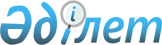 О внесении изменений в решение маслихата города Алматы от 13 декабря 2019 года № 420 "О бюджете города Алматы на 2020-2022 годы"
					
			С истёкшим сроком
			
			
		
					Решение внеочередной LХІІ сессии маслихата города Алматы VI созыва от 10 июня 2020 года № 459. Зарегистрировано Департаментом юстиции города Алматы 11 июня 2020 года № 1621. Прекращено действие в связи с истечением срока
      В соответствии с пунктом 4 статьи 106 Бюджетного Кодекса  Республики Казахстан от 4 декабря 2008 года, статьями 6,  7 Закона  Республики Казахстан от 23 января 2001 года "О местном государственном управлении и самоуправлении в Республике Казахстан", маслихат города Алматы VI-го созыва РЕШИЛ:
      1. Внести в решение маслихата города Алматы от 13 декабря 2019 года № 420 "О бюджете города Алматы на 2020-2022 годы" (зарегистрировано в Реестре государственной регистрации нормативных правовых актов за № 1601, опубликовано 21 декабря 2019 года в газете "Алматы ақшамы" № 152-153 и 21 декабря 2019 года в газете "Вечерний Алматы" № 152-153) следующие изменения:
      пункт 1 изложить в новой редакции:
      "1. Утвердить бюджет города Алматы на 2020-2022 годы согласно приложениям 1, 2 и 3 к настоящему решению, в том числе на 2020 год в следующих объемах:
      1) доходы – 724 270 510,9 тысяч тенге, в том числе по:
      налоговым поступлениям – 493 200 524,9 тысяч тенге;
      неналоговым поступлениям – 3 407 504 тысячи тенге;
      поступлениям от продажи основного капитала – 14 420 259 тысяч тенге;
      поступлениям трансфертов – 213 242 223 тысячи тенге;
      2) затраты – 853 691 224,9 тысяч тенге;
      3) чистое бюджетное кредитование – 21 504 287 тысяч тенге;
      4) сальдо по операциям с финансовыми активами – 24 470 504 тысячи тенге, в том числе:
      приобретение финансовых активов – 24 917 003 тысячи тенге;
      5) дефицит бюджета – -175 395 505 тысяч тенге;
      6) финансирование дефицита бюджета – 175 395 505 тысяч тенге.";
      пункт 6 изложить в новой редакции:
      "6. Утвердить в бюджете города расходы на государственные услуги общего характера в сумме 7 596 688 тысяч тенге.";
      пункт 7 изложить в новой редакции:
      "7. Утвердить расходы на оборону в размере 5 002 552 тысячи тенге.";
      пункт 8 изложить в новой редакции:
      "8. Утвердить расходы по обеспечению общественного порядка, безопасности, правовой, судебной, уголовно-исполнительной деятельности в сумме 21 688 318 тысяч тенге.";
      пункт 9 изложить в новой редакции:
      "9. Утвердить расходы на образование в сумме 225 307 814 тысяч тенге.";
      пункт 10 изложить в новой редакции:
      "10. Утвердить расходы на здравоохранение в сумме 40 573 218 тысяч тенге.";
      пункт 11  изложить в новой редакции:
      "11. Утвердить расходы на социальную помощь и социальное обеспечение в сумме 37 281 691 тысяча тенге.";
      пункт 12 изложить в новой редакции:
      "12. Утвердить расходы на жилищно-коммунальное хозяйство в сумме 162 447 129 тысяч тенге.";
      пункт 13 изложить в новой редакции:
      "13. Утвердить расходы на культуру, спорт, туризм и информационное пространство в сумме 29 340 221 тысяча тенге.";
      пункт 14  изложить в новой редакции:
      "14. Утвердить расходы на топливно-энергетический комплекс и недропользование в сумме 6 925 690 тысяч тенге.";
      пункт 15 изложить в новой редакции:
      "15. Утвердить расходы на сельское, водное, лесное, рыбное хозяйство, особо охраняемые природные территории, охрана окружающей среды и животного мира, земельные отношения в сумме 17 660 075 тысяч тенге.";
      пункт 16 изложить в новой редакции:
      "16. Утвердить расходы на промышленность, архитектурную, градостроительную и строительную деятельность в сумме 4 825 697 тысяч тенге.";
      пункт 17 изложить в новой редакции:
      "17. Утвердить расходы на транспорт и коммуникации в сумме 81 039 053 тысячи тенге.";
      пункт 18 изложить в новой редакции:
      "18. Утвердить расходы на прочие расходы в сумме 56 722 743 тысячи тенге.".
      2. Приложение 1 к указанному решению изложить в новой редакции согласно приложению к настоящему решению.
      3. Аппарату Маслихата города Алматы обеспечить государственную регистрацию настоящего решения в органах юстиции с последующим опубликованием в официальных периодических печатных изданиях и на интернет-ресурсе.
      4. Контроль за исполнением настоящего решения возложить на председателя постоянной комиссии по экономике и бюджету маслихата города Алматы Козлова С.А. и заместителя акима города Алматы Усерова И.Е. (по согласованию). 
      5. Настоящее решение вводится в действие с 1 января 2020 года. Бюджет города Алматы на 2020 год
					© 2012. РГП на ПХВ «Институт законодательства и правовой информации Республики Казахстан» Министерства юстиции Республики Казахстан
				
      Председатель LXII-ой сессии маслихатагорода Алматы VI-го созыва 

М. Грачев

      Секретарь маслихата города АлматыVI-го созыва 

К. Казанбаев
Приложение к решению
Приложение 1
к решению маслихата
города Алматы
от 13 декабря 2019 года № 420
Категория
Категория
Категория
Сумма, тыс.тенге
Класс
Класс
Наименование
Сумма, тыс.тенге
Подкласс
Подкласс
Сумма, тыс.тенге
Специфика
Специфика
Сумма, тыс.тенге
1
1
1
1
2
3 I. Доходы 724 270 510,9 1 Налоговые поступления 493 200 524,9
01
Подоходный налог
298 474 271,9
1
Корпоративный подоходный налог
117 981 901,9
2
Индивидуальный подоходный налог
180 492 370
03
Социальный налог
125 560 739
1
Социальный налог
125 560 739
04
Налоги на собственность
41 044 566
1
Налоги на имущество
24 265 575
3
Земельный налог
3 523 691
4
Налог на транспортные средства
13 253 075
5
Единый земельный налог
2 225
05
Внутренние налоги на товары, работы и услуги
23 418 005
2
Акцизы
15 165 933
3
Поступления за использование природных и других ресурсов
2 317 999
4
Сборы за ведение предпринимательской и профессиональной деятельности
5 793 073
5
Налог на игорный бизнес
141 000
08
Обязательные платежи, взимаемые за совершение юридически значимых действий и(или) выдачу документов уполномоченными на то государственными органами или должностными лицами
4 702 943
1
Государственная пошлина
4 702 943 2 Неналоговые поступления 3 407 504
01
Доходы от государственной собственности
1 301 404
1
Поступления части чистого дохода государственных предприятий
121 000
3
Дивиденды на государственные пакеты акций, находящиеся в государственной собственности
115 051
4
Доходы на доли участия в юридических лицах, находящиеся в государственной собственности
166 772
5
Доходы от аренды имущества, находящегося в государственной собственности
885 200
7
Вознаграждения по кредитам, выданным из государственного бюджета
13 381
04
Штрафы, пени, санкции, взыскания, налагаемые государственными учреждениями, финансируемыми из государственного бюджета, а также содержащимися и финансируемыми из бюджета (сметы расходов) Национального Банка Республики Казахстан
986 100
1
Штрафы, пени, санкции, взыскания, налагаемые государственными учреждениями, финансируемыми из государственного бюджета, а также содержащимися и финансируемыми из бюджета (сметы расходов) Национального Банка Республики Казахстан
986 100
06
Прочие неналоговые поступления
1 120 000
1
Прочие неналоговые поступления
1 120 000 3 Поступления от продажи основного капитала 14 420 259
01
Продажа государственного имущества, закрепленного за государственными учреждениями
11 327 118
1
Продажа государственного имущества, закрепленного за государственными учреждениями
11 327 118
03
Продажа земли и нематериальных активов
3 093 141
1
Продажа земли
2 741 496
2
Продажа нематериальных активов
351 645 4 Поступления трансфертов 213 242 223
02
Трансферты из вышестоящих органов государственного управления
213 242 223
1
Трансферты из республиканского бюджета
213 242 223
Функциональная группа
Функциональная группа
Функциональная группа
Функциональная группа
Функциональная группа
Сумма, тыс. тенге
Функциональная подгруппа
Функциональная подгруппа
Функциональная подгруппа
Функциональная подгруппа
Сумма, тыс. тенге
Администратор бюджетных программ
Администратор бюджетных программ
Администратор бюджетных программ
Сумма, тыс. тенге
Программа
Программа
Сумма, тыс. тенге
Наименование
Сумма, тыс. тенге II. Затраты 853 691 224,9 01 Государственные услуги общего характера 7 596 688 111 Аппарат маслихата города республиканского значения, столицы 96 438
001
Услуги по обеспечению деятельности маслихата города республиканского значения, столицы
90 123
003
Капитальные расходы государственного органа
6 315 121 Аппарат акима города республиканского значения, столицы 2 631 441
001
Услуги по обеспечению деятельности акима города республиканского значения, столицы
1 888 932
003
Капитальные расходы государственного органа
676 258
013
Обеспечение деятельности Ассамблеи народа Казахстана города республиканского значения, столицы
66 251 123 Аппарат акима района в городе 3 328 172
001
Услуги по обеспечению деятельности акима района в городе
2 493 972
022
Капитальные расходы государственного органа
834 200 379 Ревизионная комиссия города республиканского значения, столицы 285 120
001
Услуги по обеспечению деятельности ревизионной комиссии города республиканского значения, столицы
285 120 318 Управление государственных активов города республиканского значения 504 198
001
Услуги по реализации государственной политики в области коммунального имущества и государственных закупок на местном уровне
447 602
010
Приватизация, управление коммунальным имуществом, постприватизационная деятельность и регулирование споров, связанных с этим
7 616
011
Учет, хранение, оценка и реализация имущества, поступившего в коммунальную собственность
48 980 320 Управление стратегии и бюджета города республиканского значения, столицы 61 474
010
Проведение оценки имущества в целях налогообложения
61 474 320 Управление стратегии и бюджета города республиканского значения, столицы 682 966
001
Услуги по реализации государственной политики в области экономической политики, планирования и исполнения бюджета
680 506
004
Капитальные расходы государственного органа
2 460 314 Управление комфортной городской среды города республиканского значения, столицы 6 879
061
Развитие объектов государственных органов
6 879 02 Оборона 5 002 552 121 Аппарат акима города республиканского значения, столицы 188 704
010
Мероприятия в рамках исполнения всеобщей воинской обязанности
146 271
011
Подготовка территориальной обороны и территориальная оборона города республиканского значения, столицы
42 433 121 Аппарат акима города республиканского значения, столицы 1 198 762
014
Предупреждение и ликвидация чрезвычайных ситуаций масштаба города республиканского значения, столицы
1 198 762 314 Управление комфортной городской среды города республиканского значения, столицы 1 492 088
030
Развитие объектов мобилизационной подготовки и чрезвычайных ситуаций
1 492 088 387 Территориальный орган, уполномоченных органов в области чрезвычайных ситуаций природного и техногенного характера, Гражданской обороны, финансируемый из бюджета города республиканского значения, столицы 2 122 998
003
Капитальные расходы территориального органа и подведомственных государственных учреждений
1 137 651
004
Мероприятия гражданской обороны города республиканского значения, столицы
985 347 03 Общественный порядок, безопасность, правовая, судебная, уголовно-исполнительная деятельность 21 688 318 314 Управление комфортной городской среды города республиканского значения, столицы 96 869
021
Строительство объектов общественного порядка и безопасности
96 869 352 Исполнительный орган внутренних дел, финансируемый из бюджета города республиканского значения, столицы 17 069 132
001
Услуги по реализации государственной политики в области обеспечения охраны общественного порядка и безопасности на территории города республиканского значения, столицы
14 487 111
003
Поощрение граждан, участвующих в охране общественного порядка
18 000
007
Капитальные расходы государственного органа
2 564 021 314 Управление комфортной городской среды города республиканского значения, столицы 1 751 964
099
Строительство крематориев с кладбищами
1 751 964 317 Управление городской мобильности города республиканского значения, столицы 2 770 353
004
Обеспечение безопасности дорожного движения в населенных пунктах
2 770 353 04 Образование 225 307 814 123 Аппарат акима района в городе 28 425 280
004
Обеспечение деятельности организаций дошкольного воспитания и обучения
2 523 643
041
Реализация государственного образовательного заказа в дошкольных организациях образования
25 901 637 314 Управление комфортной городской среды города республиканского значения, столицы 5 516 551
006
Сейсмоусиление детских дошкольных организаций в городе Алматы
2 363 136
037
Строительство и реконструкция объектов дошкольного воспитания и обучения
3 153 415 314 Управление комфортной городской среды города республиканского значения, столицы 65 583 271
027
Сейсмоусиление организаций среднего образования в городе Алматы
5 980 759
028
Строительство и реконструкция объектов начального, основного среднего и общего среднего образования
59 393 938
069
Строительство и реконструкция объектов дополнительного образования
208 574 323 Управление спорта города республиканского значения, столицы 2 803 421
006
Дополнительное образование для детей и юношества по спорту
2 403 301
007
Общеобразовательное обучение одаренных в спорте детей в специализированных организациях образования
400 120 360 Управление образования города республиканского значения, столицы 89 320 359
003
Общеобразовательное обучение
79 484 719
004
Общеобразовательное обучение по специальным образовательным программам
3 970 174
005
Общеобразовательное обучение одаренных детей в специализированных организациях образования
3 422 526
008
Дополнительное образование для детей
2 408 940
019
Присуждение грантов государственным учреждениям образования города республиканского значения, столицы за высокие показатели работы
34 000 322 Управление общественного здоровья города республиканского значения, столицы 454 356
043
Подготовка специалистов в организациях технического и профессионального, послесреднего образования
454 356 360 Управление образования города республиканского значения, столицы 16 375 330
018
Организация профессионального обучения
36 966
024
Подготовка специалистов в организациях технического и профессионального образования
16 338 364 121 Аппарат акима города республиканского значения, столицы 5 029
019
Обучение участников избирательного процесса
5 029 322 Управление общественного здоровья города республиканского значения, столицы 386 414
003
Повышение квалификации и переподготовка кадров
386 414 360 Управление образования города республиканского значения, столицы 4 842 241
038
Повышение квалификации, подготовка и переподготовка кадров в рамках Государственной программы развития продуктивной занятости и массового предпринимательства на 2017 – 2021 годы "Еңбек"
4 842 241 360 Управление образования города республиканского значения, столицы 91 748
057
Подготовка специалистов с высшим, послевузовским образованием и оказание социальной поддержки обучающимся
91 748 360 Управление образования города республиканского значения, столицы 11 503 814
001
Услуги по реализации государственной политики на местном уровне в области образования
428 330
006
Информатизация системы образования в государственных учреждениях образования города республиканского значения, столицы
467 355
007
Приобретение и доставка учебников, учебно-методических комплексов для государственных учреждений образования города республиканского значения, столицы
3 801 630
009
Проведение школьных олимпиад, внешкольных мероприятий и конкурсов масштаба города республиканского значения, столицы
353 404
011
Капитальные расходы государственного органа
20 300
013
Обследование психического здоровья детей и подростков и оказание психолого-медико-педагогической консультативной помощи населению
438 879
014
Реабилитация и социальная адаптация детей и подростков с проблемами в развитии
182 588
021
Ежемесячные выплаты денежных средств опекунам (попечителям) на содержание ребенка-сироты (детей-сирот), и ребенка (детей), оставшегося без попечения родителей
305 065
027
Выплата единовременных денежных средств казахстанским гражданам, усыновившим (удочерившим) ребенка (детей)-сироту и ребенка (детей), оставшегося без попечения родителей
7 863
067
Капитальные расходы подведомственных государственных учреждений и организаций
5 498 400 05 Здравоохранение 40 573 218 314 Управление комфортной городской среды города республиканского значения, столицы 12 985 936
009
Сейсмоусиление объектов общественного здоровья в городе Алматы
3 052 929
038
Строительство и реконструкция объектов общественного здоровья
9 933 007 322 Управление общественного здоровья города республиканского значения, столицы 1 976 971
006
Услуги по охране материнства и детства
265 239
007
Пропаганда здорового образа жизни
198 190
041
Дополнительное обеспечение гарантированного объема бесплатной медицинской помощи по решению местных представительных органов города республиканского значения, столицы
1 513 020
042
Проведение медицинской организацией мероприятий, снижающих половое влечение, осуществляемые на основании решения суда
522 322 Управление общественного здоровья города республиканского значения, столицы 3 379 802
027
Централизованный закуп и хранение вакцин и других медицинских иммунобиологических препаратов для проведения иммунопрофилактики населения
3 379 802 322 Управление общественного здоровья города республиканского значения, столицы 341 566
039
Оказание амбулаторно-поликлинических услуг и медицинских услуг субъектами сельского здравоохранения, за исключением оказываемой за счет средств республиканского бюджета, и оказание услуг Call-центрами
341 566 322 Управление общественного здоровья города республиканского значения, столицы 36 304
029
Базы спецмедснабжения города республиканского значения, столицы
36 304 322 Управление общественного здоровья города республиканского значения, столицы 21 852 639
001
Услуги по реализации государственной политики на местном уровне в области общественного здоровья
310 039
008
Реализация мероприятий по профилактике и борьбе со СПИД в Республике Казахстан
53 767
016
Обеспечение граждан бесплатным или льготным проездом за пределы населенного пункта на лечение
5 324
018
Информационно-аналитические услуги в области общественного здоровья
134 749
030
Капитальные расходы государственного органа
3 612
033
Капитальные расходы медицинских организаций общественного здоровья
21 345 148 06 Социальная помощь и социальное обеспечение 37 281 691 314 Управление комфортной городской среды города республиканского значения, столицы 2 180 414
039
Строительство и реконструкция объектов социального благосостояния
2 180 414 327 Управление социального благосостояния города республиканского значения, столицы 9 886 748
002
Предоставление специальных социальных услуг для престарелых и инвалидов в медико-социальных учреждениях (организациях) общего типа, в центрах оказания специальных социальных услуг, в центрах социального обслуживания
768 231
006
Государственная адресная социальная помощь
6 840 268
020
Предоставление специальных социальных услуг для инвалидов с психоневрологическими заболеваниями, в психоневрологических медико-социальных учреждениях (организациях), в центрах оказания специальных социальных услуг, в центрах социального обслуживания
1 182 950
021
Предоставление специальных социальных услуг для престарелых, инвалидов, в том числе детей-инвалидов, в реабилитационных центрах
373 916
022
Предоставление специальных социальных услуг для детей-инвалидов с психоневрологическими патологиями в детских психоневрологических медико-социальных учреждениях (организациях), в центрах оказания специальных социальных услуг, в центрах социального обслуживания
720 463
057
Обеспечение физических лиц, являющихся получателями государственной адресной социальной помощи, телевизионными абонентскими приставками
920 360 Управление образования города республиканского значения, столицы 1 236 947
016
Социальное обеспечение сирот, детей, оставшихся без попечения родителей
1 062 935
037
Социальная реабилитация
174 012 123 Аппарат акима района в городе 614 219
003
Оказание социальной помощи нуждающимся гражданам на дому
614 219 317 Управление городской мобильности города республиканского значения, столицы 4 167 767
017
Социальная поддержка отдельных категорий граждан в виде льготного, бесплатного проезда на городском общественном транспорте (кроме такси) по решению местных представительных органов
4 167 767 327 Управление социального благосостояния города республиканского значения, столицы 15 061 620
003
Программа занятости
7 393 816
007
Оказание жилищной помощи
77 900
008
Социальная помощь отдельным категориям нуждающихся граждан по решениям местных представительных органов
2 961 420
009
Социальная поддержка инвалидов
2 056 333
015
Обеспечение нуждающихся инвалидов обязательными гигиеническими средствами, предоставление социальных услуг индивидуального помощника для инвалидов первой группы, имеющих затруднение в передвижении, и специалиста жестового языка для инвалидов по слуху в соответствии с индивидуальной программой реабилитации инвалида
1 690 661
016
Социальная адаптация лиц, не имеющих определенного местожительства
193 751
018
Оказание социальной помощи нуждающимся гражданам на дому
296 585
030
Обеспечение деятельности центров занятости
391 154 325 Управление общественного развития города республиканского значения, столицы 40 537
077
Обеспечение прав и улучшение качества жизни инвалидов в Республике Казахстан
40 537 326 Управление предпринимательства и инвестиций города республиканского значения, столицы 150 000
031
Обучение предпринимательству в рамках Государственной программы развития продуктивной занятости и массового предпринимательства на 2017 – 2021 годы "Еңбек"
150 000 327 Управление социального благосостояния города республиканского значения, столицы 3 943 439
001
Услуги по реализации государственной политики на местном уровне в области обеспечения занятости, труда и миграции
1 197 070
013
Оплата услуг по зачислению, выплате и доставке пособий и других социальных выплат
32 432
019
Размещение государственного социального заказа в неправительственных организациях
1 272 932
026
Капитальные расходы государственного органа
13 800
028
Услуги лицам из групп риска, попавшим в сложную ситуацию вследствие насилия или угрозы насилия
93 479
045
Обеспечение прав и улучшение качества жизни инвалидов в Республике Казахстан
950 490
053
Услуги по замене и настройке речевых процессоров к кохлеарным имплантам
294 462
067
Капитальные расходы подведомственных государственных учреждений и организаций
88 774 07 Жилищно-коммунальное хозяйство 162 447 129 314 Управление комфортной городской среды города республиканского значения, столицы 72 873 282
012
Проектирование и (или) строительство, реконструкция жилья коммунального жилищного фонда
60 829 372
017
Проектирование, развитие и (или) обустройство инженерно-коммуникационной инфраструктуры
5 559 433
098
Приобретение жилья коммунального жилищного фонда
6 484 477 316 Управление энергоэффективности и инфраструктурного развития города республиканского значения, столицы 4 225 875
008
Проектирование, развитие и (или) обустройство инженерно-коммуникационной инфраструктуры
2 140 515
085
Возмещение платежей населения по оплате коммунальных услуг в режиме чрезвычайного положения в Республике Казахстан
2 085 360 321 Управление жилищной политики города республиканского значения, столицы 495 757
001
Услуги по реализации государственной политики по вопросам жилья, обеспечения безопасной эксплуатации опасных технических устройств на местном уровне
445 757
009
Изготовление технических паспортов на объекты кондоминиумов
50 000 327 Управление социального благосостояния города республиканского значения, столицы 357 560
031
Ремонт объектов городов в рамках Государственной программы развития продуктивной занятости и массового предпринимательства на 2017 – 2021 годы "Еңбек"
357 560 351 Управление земельных отношений города республиканского значения, столицы 7 680 337
010
Изъятие, в том числе путем выкупа, земельных участков для государственных надобностей и связанное с этим отчуждение недвижимого имущества
7 680 337 314 Управление комфортной городской среды города республиканского значения, столицы 3 930 875
013
Развитие благоустройства города
3 930 875 315 Управление зеленой экономики города республиканского значения, столицы 3 006 806
017
Развитие благоустройства города
3 006 806 316 Управление энергоэффективности и инфраструктурного развития города республиканского значения, столицы 13 962 850
001
Услуги по реализации государственной политики на местном уровне в области энергетики и инфраструктурного развития
241 514
007
Развитие системы водоснабжения и водоотведения
13 010 846
028
Организация эксплуатации тепловых сетей, находящихся в коммунальной собственности города республиканского значения, столицы
710 490 123 Аппарат акима района в городе 53 887 209
008
Освещение улиц населенных пунктов
1 578 487
009
Обеспечение санитарии населенных пунктов
11 904 879
010
Содержание мест захоронений и погребение безродных
256 000
011
Благоустройство и озеленение населенных пунктов
40 147 843 314 Управление комфортной городской среды города республиканского значения, столицы 1 926 578
007
Благоустройство и озеленение населенных пунктов
1 926 578 316 Управление энергоэффективности и инфраструктурного развития города республиканского значения, столицы 100 000
041
Проведение профилактической дезинсекции и дератизации (за исключением дезинсекции и дератизации на территории природных очагов инфекционных и паразитарных заболеваний, а также в очагах инфекционных и паразитарных заболеваний)
100 000 08 Культура, спорт, туризм и информационное пространство 29 340 221 123 Аппарат акима района в городе 133 739
006
Поддержка культурно-досуговой работы на местном уровне
133 739 314 Управление комфортной городской среды города республиканского значения, столицы 21 401
014
Развитие объектов культуры
21 401 361 Управление культуры города республиканского значения, столицы 8 432 706
004
Поддержка культурно-досуговой работы
5 792 414
005
Обеспечение сохранности историко-культурного наследия и доступа к ним
846 137
006
Увековечение памяти деятелей государства
1 000
007
Поддержка театрального и музыкального искусства
1 297 458
008
Обеспечение функционирования зоопарков и дендропарков
495 697 314 Управление комфортной городской среды города республиканского значения, столицы 1 821 125
018
Развитие объектов спорта
1 821 125 323 Управление спорта города республиканского значения, столицы 7 844 561
001
Услуги по реализации государственной политики на местном уровне в сфере спорта
103 108
002
Проведение спортивных соревнований на местном уровне
1 610 918
003
Подготовка и участие членов сборных команд по различным видам спорта на республиканских и международных спортивных соревнованиях
4 607 690
016
Обеспечение функционирования государственных городских спортивных организаций
1 522 845 313 Управление цифровизации города республиканского значения, столицы 1 767 425
001
Услуги по реализации государственной политики на местном уровне в области цифровизации
1 735 008
009
Капитальные расходы государственного органа
32 417 325 Управление общественного развития города республиканского значения, столицы 3 728 746
005
Услуги по проведению государственной информационной политики
3 728 746 361 Управление культуры города республиканского значения, столицы 1 120 520
009
Обеспечение функционирования городских библиотек
721 824
010
Обеспечение сохранности архивного фонда
398 696 380 Управление туризма города республиканского значения, столицы 1 996 675
001
Услуги по реализации государственной политики на местном уровне в сфере туризма
137 124
002
Регулирование туристской деятельности
1 859 551 325 Управление общественного развития города республиканского значения, столицы 1 308 941
001
Услуги по реализации государственной политики в области общественного развития на местном уровне
915 295
003
Реализация мероприятий в сфере молодежной политики
381 979
009
Изучение и анализ религиозной ситуации в регионе
9 000
032
Капитальные расходы подведомственных государственных учреждений и организаций
2 667 361 Управление культуры города республиканского значения, столицы 1 164 382
001
Услуги по реализации государственной политики на местном уровне в области культуры
189 437
003
Капитальные расходы государственного органа
321
032
Капитальные расходы подведомственных государственных учреждений и организаций
974 624 09 Топливно-энергетический комплекс и недропользование 6 925 690 316 Управление энергоэффективности и инфраструктурного развития города республиканского значения, столицы 6 925 690
012
Развитие теплоэнергетической системы
6 925 690 10 Сельское, водное, лесное, рыбное хозяйство, особо охраняемые природные территории, охрана окружающей среды и животного мира, земельные отношения 17 660 075 326 Управление предпринимательства и инвестиций города реcпубликанского значения, столицы 4 888 047
011
Обеспечение функционирования скотомогильников (биотермических ям)
4 500
014
Проведение противоэпизоотических мероприятий
157 359
016
Проведение мероприятий по идентификации сельскохозяйственных животных
55 686
021
Мероприятия по борьбе с вредными организмами сельскохозяйственных животных
19 600
022
Организация отлова и уничтожения бродячих собак и кошек
159 073
034
Возмещение физическим и юридическим лицам затрат на закладку и выращивание уничтоженных плодово-ягодных культур, зараженных бактериальным ожогом плодовых
601
043
Государственный учет и регистрация тракторов, прицепов к ним, самоходных сельскохозяйственных, мелиоративных и дорожно-строительных машин и механизмов
9 117
044
Субсидирование стоимости удобрений (за исключением органических)
3 537
047
Возмещение владельцам стоимости обезвреженных (обеззараженных) и переработанных без изъятия животных, продукции и сырья животного происхождения, представляющих опасность для здоровья животных и человека
801
050
Возмещение части расходов, понесенных субъектом агропромышленного комплекса, при инвестиционных вложениях
575 914
055
Субсидирование процентной ставки по кредитным и лизинговым обязательствам в рамках направления по финансовому оздоровлению субъектов агропромышленного комплекса
240 700
056
Субсидирование ставок вознаграждения при кредитовании, а также лизинге на приобретение сельскохозяйственных животных, техники и технологического оборудования
3 661 159 315 Управление зеленой экономики города республиканского значения, столицы 631 309
009
Обеспечение функционирования водохозяйственных сооружений, находящихся в коммунальной собственности
631 309 315 Управление зеленой экономики города республиканского значения, столицы 11 872 985
001
Услуги по реализации государственной политики в сфере охраны окружающей среды и развития зеленой экономики на местном уровне
231 637
004
Мероприятия по оздоровлению окружающей среды
3 137 669
005
Развитие объектов экосистемы
6 764 670
006
Содержание и защита особо охраняемых природных территорий
514 275
032
Капитальные расходы подведомственных государственных учреждений и организаций
1 224 734 351 Управление земельных отношений города республиканского значения, столицы 267 734
001
Услуги по реализации государственной политики в области регулирования земельных отношений на территории города республиканского значения, столицы
267 734 11 Промышленность, архитектурная, градостроительная и строительная деятельность 4 825 697 314 Управление комфортной городской среды города республиканского значения, столицы 281 986
001
Услуги по реализации государственной политики на местном уровне в области строительства
281 986 319 Управление городского планирования и урбанистики города республиканского значения, столицы 4 163 713
001
Услуги по реализации государственной политики в сфере архитектуры и градостроительства на местном уровне
517 051
002
Разработка генеральных планов застройки населенных пунктов
3 646 662 324 Управление градостроительного контроля города республиканского значения, столицы 379 998
001
Услуги по реализации государственной политики на местном уровне в сфере градостроительного и земельного контроля
375 418
003
Капитальные расходы государственного органа
4 580 12 Транспорт и коммуникации 68 697 388 317 Управление городской мобильности города республиканского значения, столицы 40 015 066
007
Развитие транспортной инфраструктуры
24 846 768
016
Обеспечение функционирования автомобильных дорог
15 168 298 317 Управление городской мобильности города республиканского значения, столицы 28 682 322
001
Услуги по реализации государственной политики в сфере пассажирского транспорта и автомобильных дорог на местном уровне
340 638
003
Капитальные расходы государственного органа
400
008
Субсидирование пассажирских перевозок метрополитеном
5 055 980
009
Субсидирование пассажирских перевозок по социально значимым внутренним сообщениям
20 707 818
011
Строительство и реконструкция технических средств регулирования дорожного движения
2 577 486 13 Прочие 44 147 405 316 Управление энергоэффективности и инфраструктурного развития города республиканского значения, столицы 2 107 315
040
Развитие инфраструктуры специальных экономических зон, индустриальных зон, индустриальных парков
2 107 315 316 Управление энергоэффективности и инфраструктурного развития города республиканского значения, столицы 590 752
020
Развитие индустриальной инфраструктуры в рамках Государственной программы поддержки и развития бизнеса "Дорожная карта бизнеса-2025"
590 752 326 Управление предпринимательства и инвестиций города республиканского значения, столицы 10 691 069
005
Развитие индустриальной инфраструктуры в рамках Государственной программы поддержки и развития бизнеса "Дорожная карта бизнеса-2025"
955 987
017
Субсидирование процентной ставки по кредитам в рамках Государственной программы поддержки и развития бизнеса "Дорожная карта бизнеса-2025"
7 757 083
018
Частичное гарантирование кредитов малому и среднему бизнесу в рамках Государственной программы поддержки и развития бизнеса "Дорожная карта бизнеса-2025"
1 816 646
027
Частичное гарантирование по микрокредитам в рамках Государственной программы развития продуктивной занятости и массового предпринимательства на 2017 – 2021 годы "Еңбек"
101 353
082
Предоставление государственных грантов молодым предпринимателям для реализации новых бизнес-идей в рамках Государственной программы поддержки и развития бизнеса "Дорожная карта бизнеса-2025"
60 000 314 Управление комфортной городской среды города республиканского значения, столицы 5 725 287
031
Строительство комплекса административных зданий
5 725 287 315 Управление зеленой экономики города республиканского значения, столицы 1 827 837
096
Выполнение государственных обязательств по проектам государственно-частного партнерства
1 827 837 316 Управление энергоэффективности и инфраструктурного развития города республиканского значения, столицы 5 179 562
022
Развитие инженерной инфраструктуры в рамках Программы развития регионов до 2025 года
1 721 065
096
Выполнение государственных обязательств по проектам государственно-частного партнерства
3 458 497 317 Управление городской мобильности города республиканского значения, столицы 2 252 765
096
Выполнение государственных обязательств по проектам государственно-частного партнерства
2 252 765 320 Управление стратегии и бюджета города республиканского значения, столицы 12 800 000
003
Разработка или корректировка, а также проведение необходимых экспертиз технико-экономических обоснований местных бюджетных инвестиционных проектов и конкурсных документаций проектов государственно-частного партнерства, концессионных проектов, консультативное сопровождение проектов государственно-частного партнерства и концессионных проектов
800 000
013
Резерв местного исполнительного органа города республиканского значения, столицы
12 000 000 323 Управление спорта города республиканского значения, столицы 1 266 261
096
Выполнение государственных обязательств по проектам государственно-частного партнерства
1 266 261 326 Управление предпринимательства и инвестиций города республиканского значения, столицы 1 079 138
001
Услуги по реализации государственной политики на местном уровне в области развития предпринимательства, промышленности, инвестиций и сельского хозяйства, ветеринарии
493 917
004
Реализация мероприятий в рамках государственной поддержки индустриально-инновационной деятельности
585 221 360 Управление образования города республиканского значения, столицы 627 419
096
Выполнение государственных обязательств по проектам государственно-частного партнерства
627 419 14 Обслуживание долга 44 756 320 Управление стратегии и бюджета города республиканского значения, столицы 44 756
005
Обслуживание долга местных исполнительных органов
40 381
018
Обслуживание долга местных исполнительных органов по выплате вознаграждений и иных платежей по займам из республиканского бюджета
4 375 15 Трансферты 182 152 582,9 320 Управление стратегии и бюджета города республиканского значения, столицы 182 152 582,9
006
Возврат неиспользованных (недоиспользованных) целевых трансфертов
55 281,9
007
Бюджетные изъятия
171 705 010
024
Целевые текущие трансферты из нижестоящего бюджета на компенсацию потерь вышестоящего бюджета в связи с изменением законодательства
9 078 154
049
Возврат трансфертов общего характера в случаях, предусмотренных бюджетным законодательством
764 473,3
053
Возврат сумм неиспользованных (недоиспользованных) целевых трансфертов, выделенных из республиканского бюджета за счет целевого трансферта из Национального фонда Республики Казахстан
549 663,7 III. Чистое бюджетное кредитование 21 504 287 Бюджетные кредиты 21 507 336 07 Жилищно - коммунальное хозяйство 10 000 000 321 Управление жилищной политики города республиканского значения, столицы 10 000 000
012
Бюджетное кредитование АО "Жилищный строительный сберегательный банк Казахстана" для предоставления жилищных займов
10 000 000 10 Сельское, водное, лесное, рыбное хозяйство, особо охраняемые природные территории, охрана окружающей среды и животного мира, земельные отношения 5 000 000 326 Управление предпринимательства и инвестиций города республиканского значения, столицы 5 000 000
048
Кредитование специализированных организаций для реализации механизмов стабилизации цен на социально значимые продовольственные товары
5 000 000 13 Прочие 6 507 336 326 Управление предпринимательства и инвестиций города республиканского значения, столицы 6 507 336
007
Кредитование АО "Фонд развития предпринимательства "Даму"
5 000 000
069
Кредитование на содействие развитию предпринимательства в городе республиканского значения
1 507 336 05 Погашение бюджетных кредитов 3 049 1 Погашение бюджетных кредитов, выданных из государственного бюджета 3 006
06
Погашение бюджетных кредитов, выданных из метного бюджета специализированным организациям
3 006 2 Возврат сумм бюджетных кредитов 43
02
Возврат неиспользованных бюджетных кредитов, выданных из местного бюджета
43 IV. Сальдо по операциям с финансовыми активами 24 470 504 Приобретение финансовых активов 24 917 003 12 Транспорт и коммуникации 12 341 665 317 Управление городской мобильности города республиканского значения, столицы 12 341 665
019
Увеличение уставного капитала юридических лиц на строительство метрополитена
12 341 665 13 Прочие 12 575 338 316 Управление энергоэффективности и инфраструктурного развития города республиканского значения, столицы 4 327 306
065
Формирование или увеличение уставного капитала юридических лиц
4 327 306 317 Управление городской мобильности города республиканского значения, столицы 5 770 578
065
Формирование или увеличение уставного капитала юридических лиц
5 770 578 319 Управление городского планирования и урбанистики города республиканского значения, столицы 223 454
065
Формирование или увеличение уставного капитала юридических лиц
223 454 321 Управление жилищной политики города республиканского значения, столицы 2 254 000
065
Формирование или увеличение уставного капитала юридических лиц
2 254 000 06 Поступления от продажи финансовых активов государства 446 499
1
Поступления от продажи финансовых активов внутри страны
446 499
02
Поступления от продажи доли участия, ценных бумаг юридических лиц, находящихся в коммунальной собственности
162 753
05
Поступления от продажи коммунальных государственных учреждений и государственных предприятий в виде имущественного комплекса, иного государственного имущества, находящегося в оперативном управлении или хозяйственном ведении коммунальных государственных предприятий
283 746 V. Дефицит бюджета -175 395 505 VI. Финансирование дефицита бюджета 175 395 505